ИТОГОВЫЙ ОТЧЕТУправления образования Администрации Таймырского Долгано-Ненецкого муниципального районао результатах анализа состояния и перспектив развития системы образования за 2018 годАнализ состояния и перспектив развития системы образованияВводная частьАдминистративным центром Таймырского Долгано-Ненецкого муниципального района является город Дудинка. Расстояние от Дудинки до Красноярска – 2 028 км.Территория муниципального района включает в себя территории городских поселений: Диксон, Дудинка; сельских поселений: Караул, Хатанга; межселенные территории. На востоке район граничит с республикой Саха (Якутия), на западе – с Ямало-Ненецким автономным округом, на юге – с Эвенкийским муниципальным районом Красноярского края, с севера омывается водами Карского моря и моря Лаптевых. В состав района входят арктические архипелаги Норденшельда и Северная Земля, острова Сибирякова, Уединения, Сергея Кирова и др. На территории района находится самая северная точка Евразии – мыс Челюскина.Общая площадь территории муниципального района равняется 879, 9 тысяч кв. км. Численность постоянного населения муниципального района по состоянию на 01.01.2019 составила 31 627 человек.Территория муниципального района является исконным местом проживания коренных малочисленных народов Севера: долган, ненцев, нганасан, энцев, эвенков. Численность коренных малочисленных народов Севера (по данным Всероссийской переписи населения 2010 года) составила 10 132 человека или 29,5% от общей численности населения, из них:- долганы - 5 393 человек;- ненцы - 3 494 человек;- нганасаны - 747 человек;- эвенки - 266 человек;- энцы - 204 человек;- кеты - 19 человек;- селькупы - 9 человек.Экономические условия территорииПо состоянию на 01.01.2019 в Базу данных Статистического регистра хозяйствующих субъектов (Статрегистр Росстата) включены 589 хозяйствующих субъекта, зарегистрированных на территории муниципального района, что на 26 единиц меньше такого же показателя аналогичного периода 2017 года. Преобладающей формой собственности организаций в 2018 году, как и в прошлом году, являлась частная форма, ее доля составила 67,1% от общего количества зарегистрированных в Статрегистре организаций, наименьшую долю составили организации федеральной и краевой формы собственности – 3,1% и 2,7% соответственно.Сельское хозяйство          На территории работают 20 единиц сельскохозяйственных товаропроизводителей, включенных в реестр АПК Красноярского края.Развито оленеводство и рыболовство (с.п. Караул, с.п. Хатанга).Транспорт Морской транспорт представлен тремя морскими портами: Дудинским, Диксонским (в составе ПАО «ГМК «Норильский никель») и  Хатангским. Речной транспорт работает под управлением Таймырского районного управления ФОАО «Енисейское речное пароходство». Общая протяженность внутренних судоходных водных путей составляет 46 км.           На территории функционирует самая северная в мире железная дорога протяженностью 89 км. Она  была построена политическими заключенными в середине 1930-х годов и  связала Дудинку с Норильском и Талнахом. Железнодорожный цех входит в состав ПАО «ГМК «Норильский никель».           Протяженность автомобильных дорог общего пользования с твердым покрытием составляет 278 км; с капитальным покрытием — 85 км; с грунтовым — 175 км; временных автозимников — 6 000 км.           Работают три авиационных предприятия: Дудинская объединённая авиаэскадрилья, Хатангский объединённый авиаотряд и Диксонская объединённая авиаэскадрилья.            Оленеводы и охотники используют традиционный вид транспорта — нартовые перевозки.Демографическая ситуацияСтатистические данные говорят об устойчивой тенденции по снижению количества населения. Так, по состоянию на 01.01.2019 численность проживающего населения меньше, чем в 1959 году на 1 755 человек.В состав Таймырского Долгано-Ненецкого района входят 27 населённых пунктов: 25 сельских и 2 городских.С 2016 года прослеживается динамика снижения количества детей в ДОО и дошкольных группах ОО. В 2018 году произошло незначительное увеличение детей (5 человек) по сравнению с предыдущим годом  2016- 2017 учебный год – 2272 ребенка.  2017- 2018 учебный год – 2222 ребенка.  2018- 2019 учебный год – 2227 детей.Снижение количества детей обусловлено следующими факторами: уменьшение детского населения в районе и в том числе в сельских населенных пунктах, активная миграция семей с детьми в г. Дудинку, г. Норильск, что влечет за собой сокращение количества дошкольных групп в сельских учреждениях;с сентября 2019 года планируется уменьшение количества групп в учреждениях: ТМКОУ «Диксонская СШ», ТМКОУ «Потаповская СШ №12», ТМКОУ «Хетский детский сад», ТМКОУ «Крестовская начальная школа-детский сад»;дошкольная группа в ТМКОУ «Байкаловская начальная школа» будет функционировать в режиме кратковременного пребывания из-за малого количества детей (5 человек).На протяжении последних трех лет количество учащихся в общеобразовательных организациях района увеличивается. Если анализировать данный показатель на начало учебного года, то, по сравнению с 2016 годом, в 2018 году он увеличился на 150 человек. В течение 2016 и 2017 годов количество учащихся на конец учебного года уменьшалось в среднем на 46 человек, в 2018 году – на 95 человек. Это связано с миграцией населения.Изменение численности обучающихся в ОО за три года:В 2018/19 учебном году в школах района обучались 4960 учащихся.  В течение трех лет незначительно уменьшается количество первоклассников, и учащихся очно-заочной формы обучения. Количество учащихся основного уровня образования и выпускников увеличивается.Средняя наполняемость классов по району осталась на прежнем уровне и составляет 15,6 учащихся.Структура сети образовательных организацийОрганом Администрации Таймырского Долгано-Ненецкого муниципального района, осуществляющим деятельность по решению вопросов местного значения, а также отдельных государственных полномочий, переданных органам местного самоуправления муниципального района, в области образования и защиты прав и интересов несовершеннолетних граждан муниципального района является Управление образования Администрации Таймырского Долгано-Ненецкого муниципального района (далее- Управление образования).Юридический и фактический адрес:647000, Красноярский край, г. Дудинка, ул. Советская д.16Тел/факс 8 (39191) 52289; 8 (39191)52087e-mail: info@taimyr-edu.ruНачальник Управления образования – Брикина Лариса Евгеньевна.Услуги в области образования на территории муниципального района осуществляют 45 организаций: 42 муниципальных,  3 государственных краевых (Краевое государственное бюджетное образовательное учреждение  профессионального образования «Таймырский колледж», Краевое государственное специальное образовательное учреждение «Дудинская общеобразовательная школа-интернат», Краевое государственное бюджетное образовательное учреждение для детей - сирот и детей, оставшихся без попечения родителей «Дудинский детский дом»).Образовательные организации муниципального района отличаются видовым многообразием:13 дошкольных образовательных организаций;25 общеобразовательных организаций, в том числе: 16 средних, 1 основная, 8 начальных; из них: 5 школ-интернатов; 5 начальных школ - детских садов;8 учреждений дополнительного образования детей, в том числе 5 учреждений дополнительного образования, подведомственных Управлению культуры Администрации Таймырского Долгано-Ненецкого муниципального района.Основные задачи и направления, реализуемые отраслью на территорииКлючевыми направлениями деятельности являлись:расширение форм поддержки и совершенствование профессионального уровня педагогов через развитие практикоориентированной подготовки кадров;- совершенствование модели методического сопровождения педагогов и управленцев муниципального района в системе профессионального развития;повышение качества и доступности образования для обучающихся с ограниченными возможностями здоровья (далее – ОВЗ) через создание необходимых организационно-методических и нормативно-правовых условий введения ФГОС для детей с ОВЗ;оптимизация сети образовательных организаций;обеспечение исполнения Указов Президента Российской Федерации в области образования;создание безопасной среды в образовательных организациях путем обеспечения соблюдения норм санитарного законодательства, пожарной и антитеррористической безопасности;повышение эффективности работы, направленной на выявление, поддержку и развитие талантливых и одаренных детей.Связь образовательного процесса с запросами обществаСистема образования муниципального района – это социально-педагогический комплекс, сочетающий в себе разнообразные формы обучения, реализующий закон «Об образовании в Российской Федерации», предоставляющий населению бесплатное доступное образование.   	 За счет консолидации средств федерального, краевого, местного бюджетов, а также совместной работы Администрации Таймырского Долгано-Ненецкого муниципального района, районного Совета депутатов, коллективов образовательных организаций, социальных партнеров Управлением образования реализуются поставленные задачи в сфере образования. Современная инвестиционная политика позволяет по-новому взглянуть на управление качеством образования. В настоящее время качественным является образование, гарантирующее выпускнику возможность успешного продолжения обучения в учреждениях профессионального образования, трудоустройства, самореализации в условиях рынка. Поэтому характеристику качества образования во многом будет определять не педагог и школа, а общество со своими требованиями к конкурентоспособности человека.Связь образовательного процесса школы с запросами общества предполагает открытость образовательной деятельности, прозрачность целей, широкое использование форм общественной экспертизы. При таких условиях развитие общественной составляющей в образовании является гарантом привлечения дополнительных ресурсов. Услуги, предоставляемые отраслью на территорииВ соответствии с законом «Об образовании в Российской Федерации» к полномочиям органов местного самоуправления муниципальных районов относятся: - организация предоставления общедоступного и бесплатного дошкольного, начального общего, основного общего, среднего общего образования по основным общеобразовательным программам в муниципальных образовательных организациях;-  организация предоставления дополнительного образования детям на территории муниципального района, создание условий для осуществления присмотра и ухода за детьми, содержания детей в муниципальных образовательных организациях; - создание, реорганизация и ликвидация муниципальных образовательных организаций, осуществление функций и полномочий учредителя муниципальных образовательных организаций;- обеспечение содержания зданий и сооружений муниципальных образовательных организаций, обустройство прилегающих к ним территорий;- учет детей, подлежащих обучению по образовательным программам дошкольного, начального общего, основного общего и среднего общего образования, закрепление муниципальных образовательных организаций за конкретными территориями муниципального района.Анализ состояния и перспектив развития системы образованияРеализация программных мероприятий		С 2014 года Управлением образования реализуется муниципальная программа «Развитие образования Таймырского Долгано - Ненецкого муниципального района» (далее – муниципальная Программа). 	Целью муниципальной Программы является создание в системе дошкольного, общего и дополнительного образования равных возможностей для современного качественного образования, позитивной социализации и оздоровления детей. Объем средств, предусмотренный бюджетом муниципального района на реализацию муниципальной Программы, в 2016-2018 годах составил           8 437 056,67 тыс. руб., фактически освоено – 8 288 266,42 тыс. руб. или 98,24%, в том числе:2016 год2 744 366,58 тыс. руб., фактически освоено – 2 726 135,25 тыс. руб. или 99,34%, из них:- Управление образования - 2 732 063,48 тыс. руб., фактически освоено – 2 714 381,75 тыс. руб. или 99,35%;- Управление социальной защиты населения -  12 303,10 тыс. руб., фактически освоено – 11 753,50 тыс. руб. или 95,53%.2017 год2 787 533,78 тыс. руб., фактически освоено – 2 724 082,19 тыс. руб. или 97,72%, из них:- Управление образования - 2 775 235,38 тыс. руб., фактически освоено – 2 712 007,48 тыс. руб. или 97,72%;- Управление социальной защиты населения - 12 298,40 тыс. руб., фактически освоено – 12 074,71 тыс. руб. или 98,18%.2018 год2 905 156,31 тыс. руб., фактически освоено – 2 838 048,98 тыс. руб. или 97,69%, из них:- Управление образования - 2 904 884,93 тыс. руб., фактически освоено – 2 837 779,76 тыс. руб. или 97,69%;- Управление социальной защиты населения -  271,38 тыс. руб., фактически освоено – 269,22 тыс. руб. или 99,20%.	В 2016 - 2018 годах Управление образование принимало участие в реализации мероприятий государственных программ, финансируемых за счет средств краевого бюджета. 		В рамках мероприятий государственной программы Красноярского края «Развитие образования» муниципальному району выделены субсидии на развитие инфраструктуры общеобразовательных организаций на проведение работ с целью устранения предписаний надзорных органов к зданиям ОО:- в 2016 году в размере 2 691,50 тыс. руб., софинансирование за счет средств местного бюджета составило 269,15 тыс. руб.	Выделенные средства позволили выполнить капитальный ремонт пищеблока ТМКОУ «Дудинская СШ №7»;- в 2017 году в размере 2 825,80 тыс. руб., софинансирование за счет средств местного бюджета составило 282,58 тыс. руб.	Выделенные средства позволили выполнить: ремонт малого спортивного зала (ТМК ОУ «Дудинская СШ №7»); замену линолеума на путях эвакуации коридорных помещений (ТМКОУ «Дудинская СШ №3»); выборочный ремонт кабинетов (ТМКОУ «Дудинская СШ №5»).- в 2018 году в размере 2 300,80 тыс. руб., софинансирование за счет средств местного бюджета составило 23,01 тыс. руб.	Выделенные средства позволили выполнить: текущий ремонт стен, полов, коридоров, туалетов 4 этажа; полов, потолков цехов пищеблока (ТМКОУ «Дудинская СШ №3); ремонт малого спортивного зала (ТМКОУ «Дудинская гимназия»).Так же в рамках мероприятий государственной программы Красноярского края «Развитие транспортной системы» муниципальному району выделены субсидии приобретение и распространение световозвращающих приспособлений среди учащихся первых классов ОО:- в 2016 году в размере 11,24 тыс. руб., софинансирование за счет средств местного бюджета составило 2,00 тыс. руб.В результате приобретения 94 упаковок (564 наклеек) световозвращающих приспособлений 562 учащихся первых классов ОО муниципального района (100%), обеспечены световозвращающими приспособлениями.- в 2017 году в размере 11,14 тыс. руб., софинансирование за счет средств местного бюджета составило 1,11 тыс. руб.В результате приобретения 93 упаковок (558 наклеек) световозвращающих приспособлений для учащихся первых классов ОО муниципального района (100%), обеспечены световозвращающими приспособлениями.- в 2018 году выделена субсидия на приобретение электронных стендов с изображением схем безопасного движения к общеобразовательным организациям в размере 86,4 тыс. руб., софинансирование за счет средств местного бюджета составило 2,0 тыс. руб.	Электронные стенды с изображением схем безопасного движения приобретены для ТМКОУ «Дудинская гимназия», ТМКОУ «Дудинская СШ №1».В рамках мероприятий государственной программы Красноярского края «Содействие развитию местного самоуправления» подпрограмма «Поддержка внедрения стандартов предоставления (оказания) муниципальных услуг и повышения качества жизни населения» в 2018 году муниципальному району выделена субсидия на осуществление (возмещение) расходов, направленных на развитие и повышение качества работы муниципальных учреждений, предоставление новых муниципальных услуг, повышение их качества в размере 1 948,6 тыс. руб., софинансирование за счет средств местного бюджета составило 104,4 тыс. руб.Выделенные средства позволили выполнить замену деревянных оконных блоков на окна из ПВХ профиля в здании ТМКОУ «Новинская НШДС», ТМКОУ «Крестовская НШДС».Эффективность деятельности образовательных организаций 	Мониторинг исполнения предписаний надзорных органов по состоянию на май 2018г. показывает, что образовательные организации исполнили все предписания. До настоящего времени остаются неисполненными 3 предписания в части оборудования учреждения внутренней канализацией с устройством выгреба или септика или локальных очистных сооружений. Анализ причин неисполнения предписаний указывает на неисполнение предписания по не зависящим от образовательной организации причинам, а именно: отсутствием в поселке Хантайское Озеро, Новая и Жданиха необходимой инфраструктуры. 	Общая сумма затрат в 2017г. только по крупнозатратным мероприятиям, направленным на исполнении предписаний в установленные сроки, составила 54 718 685,00 рублей.По-прежнему актуальным остается вопрос несвоевременного проведения иммунопрофилактики сотрудников образовательных организаций по не зависящим от юридического лица причинам. Независимая оценка эффективности деятельности образовательных организацийС целью участия представителей общественности в вопросах непосредственного обеспечения образованием населения муниципального района с 2016 года при Управлении образования функционирует Общественный совет.  В соответствии с Положением об Общественном совете     одной из основных задач работы организации является   содействие в проведении независимой оценки качества образовательной деятельности организаций, осуществляющих образовательную деятельность. Общественный совет   в текущем учебном году работал в соответствии с утвержденным планом. В 2017 года организацией-оператором «Таймырский местный фонд содействия развитию науки, культуры, образованию и спорту «Красноярская Арктика» (ТМФ СР НКОС «Красноярская Арктика») была проведена независимая оценка качества образовательной деятельности всех ОО района. Информация размещена на сайте bas.gov (данная оценка проводится один раз в три года).В 2020 году планируется проведение независимой оценки качества образовательной деятельности всех ОО района.Финансирование системы (из федерального, регионального, муниципального бюджетов). Средства, направленные на з/п, коммунальные услуги, питание, создание безопасных современных условий, летний отдых и т.д.Бюджет Управления образования за 2018 год составил 2 947,61 млн. руб., из них:- средства муниципального района, направленные на исполнение собственных полномочий – 1 500,65 млн. руб., в том числе:обеспечение деятельности казенных учреждений – 1 214,69 млн. руб.;проведение текущих и капитальных ремонтов – 55,15 млн. руб.;субсидии муниципальным бюджетным учреждениям на возмещение нормативных затрат на выполнение муниципального задания – 156,25 млн. руб.;субсидии бюджетным учреждениям на иные цели – 1,70 млн. руб.;мероприятия, направленные на создание условий для выявления, сопровождения и поддержки одаренных детей, проживающих на территории муниципального района – 3,34 млн. руб.;участие одаренных детей в мероприятиях регионального и федерального уровней – 3,14 млн. руб.;мероприятия     в области    оздоровления детей – 66,38 млн. руб.;- целевые средства, направленные на исполнение государственных и переданных полномочий – 1 444,17 млн. руб.;- прочие безвозмездные поступления 2,79 млн. руб.Мероприятия, направленные на сохранение зданий и сооруженийВ рамках реализации мероприятий по созданию безопасных и комфортных условий пребывания учащихся и персонала на территориях и в зданиях образовательных организаций в 2018/19 учебном году, проведены мероприятия по следующим направлениям:	- комплексные обследования технического состояния зданий объектов образования: ТМКОУ «Дудинская СШ №1», ТМКОУ «Дудинская гимназия», ТМКОУ «Дудинская СШ №7», ТМКОУ «Воронцовская НШДС», ТМКОУ «Байкаловская НШ», ТМКОУ «Караульская СШИ», ТМБДОУ «Льдинка», ТМБДОУ «Морозко», ТМБДОУ «Рябинка», ТМБДОУ «Сказка», ТМБДОУ «Белоснежка», ТМБДОУ «Забава»;	- ремонтные работы капитального характера объектов образования: ТМКОУ «Дудинская СШ №1» (ремонт обеденного зала, цехов пищеблока, холла 2-го этажа школы, помещений медицинского блока, ремонт кровли и системы вентиляции пищеблока); ТМКОУ «Дудинская СШ №3» (ремонт рекреаций, учебных кабинетов и туалетных комнат, ремонт полов и потолков цехов пищеблока); ТМКОУ «Дудинская СШ №5» (благоустройство территории); ТМКОУ «Диксонская СШ» (замена дверей запасных выходов); ТМКОУ «Воронцовская НШДС» (замена деревянных оконных блоков на ПВХ-окна, утепление фасада здания); ТМКОУ «Катырыкская НШДС» (замена системы электроснабжения); ТМКОУ «Новинская НШДС» (замена оконных блоков); ТМКОУ «Крестовская НШДС» (замена оконных блоков, ремонт полов); ТМБДОУ «Белоснежка» (благоустройство территории, усиление свайного основания и планировка подполья здания, ремонт помещений групповых); ТМБДОУ «Льдинка» (капитальный ремонт системы электроснабжения здания); ТМБДОУ «Морозко» (ремонт коридоров 1 и 2 этажей);	- разработка проектно-сметной документации: ТМБДОУ «Забава» (капитальный ремонт ограждения территории здания); ТМКОУ «Дудинская гимназия» (капитальный ремонт межэтажных лестниц); ТМКОУ «Дудинская СШ №3» (капитальный ремонт территории, системы вентиляции и отделки потолков в пищеблоке, помещения первого этажа); ТМКОУ «Дудинская СШ №4» (благоустройство территории); ТМКОУ «Диксонская СШ» (капитальный ремонт сетей тепловодоснабжения и канализации). Реализация разработанной проектной документации запланирована на плановый период 2019 - 2021 годы.      В 2019 году планируется ввод в эксплуатацию объектов: «Интернат на 250 мест в п. Носок» и «Школа на 100 мест в п. Усть-Авам». В рамках реализации мероприятий «План модернизации образовательного пространства села Хатанга» после капитального ремонта откроется здание детского сада «Солнышко» и две дошкольные группы на первом этаже ТМК ОУ «Хатангская средняя школа №1».       В 2020 году планируется завершение строительства объекта «Здание под размещение спортивного зала и организации кружковой деятельности детей с.Хатанга», а также проведение инженерно-геологических изысканий и разработка ПСД для строительства объектов:  «ДДУ на 80 мест в селе Хатанга Таймырского Долгано-Ненецкого муниципального района», «Средняя общеобразовательная школа на 170 мест с пришкольным интернатом на 60 мест в селе Караул».Дошкольное образование.Мероприятия по снижению очерёдностиВ течение года была продолжена работа по увеличению дополнительных мест для детей ясельного возраста в ДОО. Возможность открытия дополнительных групп в функционирующих зданиях исчерпана. Поэтому в ТМБДОУ «Белоснежка» была организована работа по введению дополнительных мест путем дополнительной закупки ТМЦ (товароматериальных ценностей) для функционирующих групп (кабинки для раздевания, кровати, полотенечницы и дополнительные наборы в группы в соответствии с площадями).   В группах старшего дошкольного возраста (старшая и подготовительная группы) появились свободные места, что позволило сократить количество групп для старших дошкольников, объединив детей, и на освободившиеся площади были направлены дети раннего и младшего дошкольного возраста.В связи с уменьшением детского населения в поселках появились свободные места в младших группах. В новом наборе с 01.09.2018 произошло снижение возраста детей для приема в группы младшего дошкольного возраста в таких населенных пунктах как: п. Усть- Авам, с. Хатанга, п. Усть- Порт, дети с 1,5 лет направляются в детский сад (ранее направлялись дети с 2 - 3 летнего возраста). В результате проведенных мероприятий очередность снизилась на 24%.Посещаемость, заболеваемость Приоритетным направлением работы в системе дошкольного образования района остается охрана и укрепление здоровья детей. Сложные климатические условия Крайнего Севера негативно отражаются на воспитанниках ДОО. Дети вынуждены большое количество времени проводить в помещениях, в зимний период значительно сокращается время пребывания детей на свежем воздухе. Поэтому в ДОО много внимания уделяется созданию среды, способствующей поддержанию здоровья детей.В 85% дошкольных учреждений функционируют музыкально- физкультурные залы, в 4 (31%) учреждений имеются плавательные бассейны.  В помещениях имеются специально оборудованные прогулочные веранды для организации двигательной активности детей в дни, когда нет возможности организовать полноценную прогулку в связи с низкой температурой воздуха, увеличенной скоростью ветра. Посещаемость детей стабильная, в 2018 году произошло снижение дней пребывания детей в ДОО на 3,8%, причина - закрытие ТМКДОУ «Солнышко» на капитальный ремонт. На 7,3% уменьшилось количество дней, пропущенных детьми по болезни.Посещаемость снизилась на 3,8% (закрытие ТМКДОУ «Солнышко» на капитальный ремонт). Число случаев заболеваемости снизилась за три года на 7,3%.Уровень психологической готовности к школе выпускников ДОУ	Сравнительный анализ диаграммы за три года показывает, что % детей со средним уровнем «школьной зрелости» остается достаточно стабильным, отмечается мотивация и готовность детей к обучению в школе. Оказание коррекционной помощи детям.Начиная с 2017 года организована большая работа по определению базовой дошкольной организации для детей с ОВЗ. Такой организацией является   ТМБ ДОУ «Центр развития ребенка – детский сад «Белоснежка». В учреждении создается доступная образовательная среда, решаются кадровые вопросы, связанные с профессиональной переподготовкой педагогов, закупается оборудование и методические пособия, разрабатываются адаптированные программы по нозологиям для детей с ОВЗ.  Также организуется работа и в других городских ДОО.Для оказания коррекционно-развивающей помощи детям в ДОО функционируют:- 2 группы компенсирующей направленности для детей с задержкой психического развития;- 13 групп компенсирующей направленности для детей с тяжелым нарушением речи; - 1 логопедический кабинет.В 2018/19 учебном году были открыты 7 групп комбинированной направленности, в которых дети с ОВЗ обучаются совместно со здоровыми детьми:- 4 группы на базе ТМБДОУ «Центр развития ребенка – детский сад «Белоснежка»;- 1 группа в ТМБДОУ «Дудинский детский сад «Льдинка»; - 2 группы в ТМБДОУ «Дудинский детский сад «Сказка». В 2020 году планируется открытие 9 групп комбинированной направленности.В 2018 году коррекционной помощью было охвачено   214 детей.Общее образованиеУспеваемость учащихся по уровням образования	В настоящее время оценка образовательных достижений, обучающихся осуществляется на каждом уровне образования:- в ходе краевых контрольных работ и всероссийских проверочных работ;- при проведении обязательной государственной итоговой аттестации по образовательным программам основного общего и среднего общего образования (ГИА -9; ГИА-11).          В общеобразовательных организациях в 2018 году успешно окончили обучение 94,0 %, из них качественно 32,8 %. 	Сравнивая результаты по району на конец 2017-2018 учебного года с результатами предыдущих двух учебных годов, можно говорить о достаточно стабильной «успеваемости» учащихся образовательных организаций как в разрезе поселений, так и по всему району в целом. На второй год в организациях района оставлен 51 обучающийся, из них со второго по четвертый класс – 12 человек, с пятого по девятый – 39 человек.	Количество учащихся, получивших «2» по одному или нескольким предметам и переведенным условно в следующий класс, составило 121 человек, что на 19 человек меньше, чем по итогам 2016-2017 учебного года.  	Таким образом, незначительное уменьшение количества условно переведенных позволяет говорить об эффективности работы администрации организаций по созданию системы индивидуальной работы с данной категорией обучающихся.	Руководителям тех образовательных организаций, в которых большое количество неуспевающих (Дудинская средняя школа №1, Носковская средняя школа-интернат), необходимо проанализировать ситуацию и спланировать методическую помощь педагогам по работе с неуспевающими детьми.           Важнейшее место в оценке выполнения требований новых стандартов занимают результаты освоения образовательных программ на каждом уровне образования.Результаты оценочных процедур выпускников IV классовВ 2017 - 2018 учебном году для обучающихся IV классов было организовано проведение следующих оценочных процедур:Всероссийский уровень (всероссийские проверочные работы - ВПР)- русский язык, часть 1 (диктант), часть 2;- математика;- окружающий мир.Краевой уровень (краевые диагностические работы – ККР)- диагностическая работа по оценке уровня сформированности читательской грамотности;- групповой проект.Назначение данных оценочных процедур – оценить уровень общеобразовательной подготовки обучающихся IV классов в соответствии с требованиями ФГОС. Результаты КДР и ВПР в совокупности с имеющейся в образовательной организации информацией, отражающей индивидуальные образовательные траектории обучающихся, могут быть использованы для:диагностики достижения предметных и метапредметных результатов, в том числе уровня сформированности универсальных учебных действий и овладения межпредметными понятиями;оценки личностных результатов обучения;совершенствования методики преподавания;выявления групп учеников, обучение которых в основной школе требует особого внимания (наиболее подготовленных и наименее подготовленных);корректировки образовательной программы начального общего образования в образовательной организации.Средний показатель достижения уровня базовой подготовки обучающихся, выполнявших всероссийские проверочные работы (ВПР) по математике, русскому языку и окружающему миру соответствует краевому и всероссийскому показателям:Математика – 98,1% (край – 98,3%, Россия – 96,9%).      У учащихся района на высоком уровне (95%) сформировано умение выполнять арифметические действия с числами и числовыми выражениями.	Самые низкие результаты (43% и 47%) по показателю сформированности у обучающихся умения решать текстовые задачи и сформированности овладения основами логического и алгоритмического мышления.Русский язык – 95,4% (край – 95,1%, Россия – 94,8%).	Самые высокие результаты (86%) по показателю сформированности у обучающихся умения распознавать грамматические признаки слов и с учётом совокупности выявленных признаков относить слова к определённой группе основных частей речи.	Самые низкие результаты (35%) по показателю сформированности у обучающихся умения интерпретировать содержащуюся в тексте информацию.Окружающий мир – 99,1% (край – 99,4%, Россия – 99%).	Самые высокие результаты (92%) по показателю сформированности у обучающихся умения узнавать изученные объекты и явления живой и неживой природы; использовать знаково-символические средства для решения задач.	Самые низкие результаты (30% и 37%) по показателю сформированности у обучающихся умения проводить несложные наблюдения в окружающей среде и ставить опыты и умения определять свою гражданскую идентичность, этническую принадлежность в форме осознания «Я» как члена семьи, представителя народа, гражданина России; описывать достопримечательности столицы и родного края.	Средний показатель базового уровня достижений обучающихся, выполнявших диагностическую работу по читательской грамотности, выше краевых показателей, а по «Групповому проекту» соответствует краевому показателю.Читательская грамотность – 91,2% (край –82%).       Анализ ответов учеников на задания работы позволил выделить ряд общих для района дефицитов, которые влияют на выполнение обучающимися заданий на разные группы умений. Они связаны с неумением:- осознанно выбирать и упорядочивать информацию, проверяя себя по тексту;- преобразовывать информацию, записывая ответ в нужной форме (в нужном числе, падеже и т.д.);- обобщать в одной фразе фрагменты информации, данные в разных предложениях, в разных частях текста;- находить в тексте синонимы и синонимические ряды;- видеть в тексте информацию, которую можно преобразовать с помощью простейших математических вычислений.«Групповой проект» - 97% (край – 97%).	Среди проверяемых в ходе группового проекта метапредметных умений лучше всего сформированы распределение и выполнение функций при работе в группе.	Наибольшие сложности вызывают целеполагание, планирование, контроль действий и работа в команде – велика группа детей, которые на всех этапах занимают позиции ведомых. Это говорит о том, что начальная школа успешно формирует исполнительские умения и не предоставляет ученикам достаточного опыта самостоятельной и ответственной работы, недостаточно поддерживает инициативность.Результаты оценочных процедур учащихся V и XI классов В 2017 - 2018 учебном году для обучающихся V, VI, VII, VIII и XI классов было организовано проведение следующих оценочных процедур:Всероссийский уровень (всероссийские проверочные работы - ВПР) для обучающихся V классов проводились в штатном режиме, а для VI и XI классов в режиме апробации согласно графику, утвержденному Рособрнадзором. Краевой уровень (краевые диагностические работы – КДР и краевые контрольные работы - ККР):- читательская грамотность в VI классе;- математика в VII классе;- физика в VIII классе.	Назначение данных оценочных процедур организовано с целью формирования единого образовательного пространства в Российской Федерации (ВПР) и совершенствования краевой системы оценки качества образования (КДР, ККР). Варианты контрольных работ и системы оценивания разрабатываются на федеральном (ВПР) и краевом (ККР, КДР) уровнях и должны дать возможность оценить учебные результаты обучающихся по единым критериям. Всероссийский уровень в V-х классах:- русский язык;- математика;- биология;- история.Русский язык – 70,3% (край – 81,3%, Россия – 84,9%)	Самые высокие результаты (89% и 80%) по уровню сформированности умения соблюдать основные языковые нормы письменной речи и сформированности видовой речевой деятельности (чтения, говорения), обеспечивающей эффективное овладение разными учебными предметами и взаимодействие с окружающими людьми.	Самые низкие результаты (32% и 28%) - в умении анализировать разные виды словосочетаний и предложений с точки зрения их структурно-смысловой организации и функциональной особенности, опираясь на грамматико-интонационный анализ при объяснении расстановки знаков препинания в предложении.Математика – 63,3% (край – 81,9%, Россия – 86,4%).	Самые высокие результаты (85% и 81%) по показателю сформированности умения использовать свойства числа и правил действий с рациональными числами при выполнении вычислений и умения извлекать информацию, представленную в таблицах, диаграммах.	Самые низкие результаты (13% и 11%) по показателю - решение простых и сложных задач разных типов, связывающих три величины и по показателю сформированности умения проводить логические обоснования, доказывать математические утверждения.Биология – 93,2% (край – 97,2%, Россия – 97,5%).	Самые высокие результаты (85% и 73%) по показателю сформированности умений создавать, применять и преобразовывать знаки и символы, модели и схемы для решения учебных и познавательных задач.	Самые низкие результаты (34%) - в умении классифицировать, раскрывать роль биологии в практической деятельности людей, осознанно использовать речевые средства в соответствии с задачей коммуникации.История – 86,9% (край – 92,1%, Россия – 94%).	Самые высокие результаты (73%) по показателю сформированности умений создавать, применять и преобразовывать знаки и символы, модели и схемы для решения учебных и познавательных задач, создавать обобщения, устанавливать аналогии, классифицировать.	Самые низкие результаты (26%) - в умении устанавливать причинно-следственные связи, строить логические рассуждения, умозаключения, делать выводы, описывать условия существования, основные занятия, образ жизни людей в древности.Всероссийские работы в VI-х классах:- русский язык;- математика;- биология;- география;- история;- обществознание.Русский язык – 81,4% (край – 76%, Россия – 44,1%)	Самые высокие результаты (96%) по показателю сформированности умений - проводить морфемный и словообразовательный анализ слов, соблюдать культуру чтения, говорения, аудирования и письма.	Самые низкие результаты (15%) по показателю сформированности умений - проводить синтаксический анализ предложения, распознавать уровни и единицы языка в предъявленном тексте и видеть взаимосвязь между ними.Математика –54,7% (край – 80,1%, Россия – 85,7%).	Самые высокие результаты (68% и 61%) по показателю - извлекать информацию, представленную в таблицах, на диаграммах, пользоваться оценкой при выполнении практических работ и оперировать на базовом уровне понятием - целое число.	Самые низкие результаты (15% и 8%) в овладении символьным языком алгебры, в умении проводить логические обоснования, решать задачи на проценты и нахождение части числа и числа по его части.   Биология – 85.1% (край – 93,9%, Россия – 94,1%).	Самые высокие результаты (82% и 73%) по показателю -  знание понятийного аппарата биологии, первоначальных систематических представлений о биологических объектах, процессах, явлениях, закономерностях и умение - выделять существенные признаки биологических объектов и процессов, характерных для живых организмов, устанавливать причинно-следственные связи, строить логически рассуждения.	Самые низкие результаты (18% и 9%) по показателю сформированности умений - проводить несложные биологические эксперименты для изучения живых организмов и причинно-следственные связи, строить логически рассуждения.География – 90% (край – 95,4%, Россия – 95,7%).	Самые высокие результаты (90%) в сформированности представлений о географических объектах, процессах, явлениях, закономерностях; владении понятийным аппаратом географии.	Самые низкие результаты (20%) в практических умениях и навыках использования количественных и качественных характеристик компонентов географической среды; владении основами картографической грамотности.История – 76,6% (край – 85,8%, Россия – 90,7%).	Самые высокие результаты (72%) по показателю - создавать, обобщать, классифицировать, самостоятельно выбирать основания и критерии для классификации; сопоставлять развитие Руси и других стран в период Средневековья, показывать общие черты и особенности. 	Самые низкие результаты (26%) по показателю - устанавливать причинно-следственные связи, строить логические рассуждения, умозаключения, делать выводы; объяснять причины и следствия ключевых событий отечественной и всеобщей истории Средних веков.Обществознание – 80% (край – 91,1%, Россия – 93,5%).	Самые высокие результаты (78%) по показателю - находить, извлекать и осмысливать информацию различного характера, систематизировать, анализировать полученные данные. 	Самые низкие результаты (26%) по показателю - сформированность основ правосознания для соотношения собственного поведения и поступков других людей с нравственными ценностями и нормами поведения, установленными законодательством РФ, убежденности в необходимости защищать правопорядок правовыми способами и средствами.Читательский уровень (КДР VI класс) – 68,1% (край – 81,9%).	Анализ выполнения работы позволил выделить ряд общих для района дефицитов, повлиявших на результат выполнения обучающимися заданий. Они связаны с низкой сформированностью   у учащихся следующих умений:- использовать информацию из текста для различных целей;- понимать текст и ориентироваться в тексте.         В целом, по муниципальному району лучше всего освоены читательские умения по поиску информации и общего понимания текста; хуже всего – по применению для различных целей информации из текста. Наиболее трудными оказались задания с использованием текстов с информацией из области   русского языка, наиболее легкими – с информацией из области   истории и обществознания.Математика (ККР VII класс) – 44,1% (край – 72,0%).По итогам работы можно говорить о том, что учащиеся показали низкий уровень сформированности следующих умений:      - производить вычисления с разными видами чисел;   - преобразовывать форму записи выражения или форму геометрической фигуры; - моделировать величины и пространственные отношения при помощи известных математических моделей.Самый высокий процент выполнения заданий, связанных с моделированием, самый низкий – по определению истинности и ложности утверждений и признаках, и свойствах чисел и геометрических фигур.Физика (ККР VIII класс) – 75,2% (край – 86,1%).	Следует отметить высокий процент выполнения заданий, проверяющих сформированность умений извлекать информацию о модели физического процесса из текста, рисунка, схемы. Самый низкий процент выполнения заданий, проверяющих умения, связанные с анализом данных и выполнением расчетных задач. Результаты лучше, чем в предыдущие годы, по сформированности умений понимания зависимости между физическими величинами и объяснению явлений реального мира. Разброс индивидуальных результатов по всем группам умений относительно небольшой. Это означает, что показатели освоения основных умений в разных группах школ, в разных образовательных организациях муниципального района близки к средним по району. Всероссийские работы в XI-х классах:- биология;- география;- история;- химия;- физика;- английский язык.Биология – 100% (край – 95,8%, Россия – 98%).	Самые высокие результаты (100%) по показателям сформированности: -умений решать элементарные биологические задачи, составлять элементарные схемы скрещивания и схемы переноса веществ и энергии в экосистемах;  -понимания строения биологических объектов: клетки, генов и хромосом, вида и экосистем.	Самые низкие результаты (33%) по показателю -  находить информацию о биологических объектах в различных источниках и критически ее оценивать.География – 100% (край – 98,4%, Россия – 98,6%).	Самые высокие результаты (96%) по показателю сформированности умений выделять существенные признаки географических объектов и явлений.	Самые низкие результаты (17%) по показателю -  использовать знания и умения в практической деятельности и повседневной жизни для анализа и оценки различных территорий с точки зрения взаимосвязи природных, социально-экономических, техногенных объектов и процессов.История – 78,8% (край – 98,1%, Россия – 98,4%).	Самые высокие результаты (82%) в заданиях, проверяющих   знание основных терминов и истории края; понимание основных терминов, процессов и явлений, характеризующих целостность отечественной и всемирной истории; периодизация всемирной и отечественной истории. 	Самые низкие результаты (26%) по показателю сформированности умений устанавливать причинно-следственные связи, систематизировать разнообразную историческую информацию на основе своих представлений об общих закономерностях исторического процесса.Химия – 77,3% (край – 95,6%, Россия – 96,9%).	Самые высокие результаты (100%) по показателю сформированности умений характеризовать элементы малых периодов по их положению в Периодической системе Д.И. Менделеева; в знаниях общих свойств металлов, неметаллов, основных классов неорганических и органических соединений; строение и химические свойства изученных органических соединений. 	Самые низкие результаты (11%) по показателю сформированности умений использовать приобретённые знания и навыки в практической деятельности и повседневной жизни для экологически грамотного поведения в окружающей среде, а также приготовления растворов заданной концентрации в быту и на производстве.Физика – 90,3% (край – 94,4%, Россия – 96,5%).	Самые высокие результаты (82%) по показателю -  знание и понимание смысла физических понятий. 	Самые низкие результаты (13%) по показателю сформированности умений использовать приобретенные знания в практической деятельности и повседневной жизни для обеспечения безопасности жизнедеятельности, рационального природопользования и охраны окружающей среды. Английский язык – 96,1% (край – 97,2%, Россия – 98,2%).	Самые высокие результаты (64,2%) по показателю сформированности умений извлекать необходимую/запрашиваемую информацию из различных аудиотекстов. 	Самые низкие результаты (49,3%) по показателю -  владение языковыми навыками (грамматическая сторона речи). ВПР не являются государственной итоговой аттестацией – это диагностические работы для оценивания индивидуальных достижений обучающихся, их можно сравнить с контрольными работами, традиционно проводимыми в прошлые десятилетия. Результаты проведения ВПР могут быть полезны родителям для определения образовательной траектории своих детей. Они могут быть также использованы для оценивания подготовки обучающихся по итогам окончания основных этапов обучения, для совершенствования преподавания учебных предметов в образовательных организациях. Результаты ГИА 9 классВ основной период проведения государственной итоговой аттестации по образовательным программам основного общего образования (далее – ГИА-9) на территории района работали 12 пунктов проведения экзаменов (далее ППЭ): в форме основного государственного экзамена (далее – ОГЭ) – 11 ППЭ; в форме государственного выпускного экзамена для учащихся с ограниченными возможностями здоровья (далее – ГВЭ) – 1 ППЭ.   Руководители ППЭ, уполномоченные представители ГЭК, технические специалисты, организаторы прошли соответствующее обучение в дистанционной форме в «Красноярском краевом институте повышения квалификации и профессиональной переподготовки работников образования». Для лиц, задействованных на экзаменах в качестве организаторов в аудитории и вне аудитории, проведены обучающие семинары на местах. В целях обеспечения открытости процедуры проведения экзаменов и информирования общественности о ходе проведения ГИА-9 в ППЭ присутствовали 20 общественных наблюдателей и 12 Федеральных общественных наблюдателей, аккредитованных на период проведения итоговой аттестации в соответствии с установленным Порядком. Процент охвата пунктов ППЭ системой общественного наблюдения по району составил 100%.  В штабе и аудиториях ППЭ было организовано видеонаблюдение в режиме оффлайн.Нарушений законодательства Российской Федерации при организации и проведении ГИА-9 на территории муниципального района не выявлено.Экзаменационные работы по всем учебным предметам проверялись централизованно предметными комиссиями города Красноярска.   Из 523 девятиклассников 457 (87,3%) были допущены к ГИА-9; 66 (12,6%)- не допущены. С 2017 года для получения аттестата об основном общем образовании девятиклассникам необходимо преодолеть минимальный порог по четырем учебным предметам: математике, русскому языку и двум предметам по выбору. Успешно справились с ГИА-9 и получили аттестат об основном общем образовании 359 (68,6%) выпускников. 98 девятиклассников (18,7%) не справились с ГИА-9 в основной период. Данная категория обучающихся сможет повторно сдать итоговую аттестацию в сентябре этого года.Документ особого образца получили 12 обучающихся (ТМКОУ «Дудинская средняя школа №1», ТМКОУ «Дудинская гимназия», ТМКОУ «Дудинская средняя школа №4», ТМКОУ «Дудинская средняя школа №5», ТМКОУ «Дудинская средняя школа №7», ТМКОУ «Носковская СШИ»).В районе итоговую аттестацию в форме ОГЭ сдавали 453 (99,1% от количества обучающихся, допущенных до ГИА) выпускников, в форме ГВЭ - 8 (0,9%).6 обучающихся, сдававших ГИА-9 в форме ГВЭ, справились с итоговой аттестацией, 2 получили неудовлетворительные результаты по одному предмету и будут пересдавать экзамены в дополнительный период.Результаты ЕГЭ и ГВЭ -11 классВ 2018 году успешно прошли государственную итоговую аттестацию и получили аттестат о среднем образовании 189 выпускников ОО (92,65% от общего количества выпускников) и 2 участников итоговой аттестации, обучавшихся по очно-заочной и семейной формам обучения. Аттестат особого образца получили 10 учащихся, показатель увеличился в 2 раза по сравнению с прошлым годом.Не допущены до итоговой аттестации - 3 (ТМК ОУ «Дудинская средняя школа №1» - 1; ТМК ОУ «Дудинская гимназия» – 1; ТМК ОУ «Караульская средняя школа-интернат» - 1). Не справились с итоговой аттестацией – 12 (5, 88%) выпускников текущего года и 1 учащийся очно-заочной формы обучения. Не получили аттестат о среднем общем образовании – 15 выпускников текущего года (7,35 %) и 1 учащийся очно-заочной формы обучения. Показатель количества выпускников, не получивших аттестат, увеличился на 1,5% по сравнению с прошлым годом.33 учащихся (2017г.- 27) из 10 школ набрали от 80 до 99 баллов, из них получили высокий балл по 3 предметам -3; по 2 предметам – 6; по 1 предмету – 24. Показатель выше прошлогоднего на 3,8%. Наибольшее количество учащихся (31 выпускник)  получили высокий балл по русскому языку, по биологии, химии и английскому языку  - по 3 выпускника, по истории – 2; по литературе, обществознанию и информатике и ИКТ- по 1. Самые высокие результаты   по  трем предметам у трех учащихся: Тищенковой Анастасии (история -82, русский язык-89,английский язык-93, Дудинская гимназия), Фомина Сергея (русский язык -85, биология- 90, химия -80, Дудинская СШ №4), Нечипоренко Снежаны (русский язык- 98, биология- 86, химия -98, Дудинская СШ №5).Наиболее востребованными предметами   по выбору, как и в прошлом году, стали математика профильного уровня (52,9% от общего количества выпускников), обществознание (52,5%), биология (20%), физика (17,6%). Увеличилось количество выпускников, выбравших информатику (с 10,1% до 15,7%), английский язык (с 6,5% до 9,8 %), химию (с 5,1% до 10,2%).  Уменьшилось количество выпускников, выбравших географию (с 5,1% до 2,9%) и литературу (с 7,4% до 3,9%).Подробный анализ результатов ЕГЭ - 2018 года по предметам представлен в сборнике статистических данных.Из предметов по выбору улучшились результаты ЕГЭ по информатике с 59,1% до 78,12% (средний балл - с 39,27 до 41,6); географии с 72,7% до 100% (средний балл – с   41,3 до 57,25), биологии с 49 % до 53,5% (средний балл- с 37,51 до 43,9), физике с 88,9 % до 89 % (средний балл -с 45,22 до 45,63), по истории с 83,3 % до 87 % (средний балл – 43,3). Снизились результаты по обществознанию с 75,6% до 74 % (средний балл – с 49,48 до 47); литературе с 100% до 87,5% (средний балл- с 50,06 до 43,6); английскому языку с 92,9% до 90 % (средний балл - с 57,79 до 47,41); химии с 72,7 % до 62 % (средний балл – 47,64 до 42,5). Обучение детей с ограниченными возможностями здоровьяВ соответствии с пунктом 1 статьи 5 Федерального закона от 29.12.2012 №273 «Об образовании в Российской Федерации» необходимо в максимальной степени способствовать получению образования лицам с ограниченными возможностями здоровья (далее – ОВЗ), в том числе посредством инклюзивного образования.Образовательный процесс для обучающихся с ОВЗ организуется в соответствии с ФГОС начального общего образования обучающихся с ограниченными возможностями здоровья и ФГОС образования обучающихся с умственной отсталостью (интеллектуальными нарушениями) (далее – ФГОС ОВЗ). В 2018/19 учебном году:- в 10 общеобразовательных организациях (40%) по адаптированным образовательным программам (далее – АОП) обучалось 212 учеников в форме инклюзивного обучения;- в 12 общеобразовательных организациях (48%) обучалось 49 детей-инвалидов, из них 4 обучались на дому.В соответствии с краевым законодательством обучающиеся с ограниченными возможностями здоровья, осваивающие основные общеобразовательные программы на дому, получают денежную компенсацию взамен горячего завтрака и обеда.Обучение по АОП позволило:- создать специальные условия для получения образования в соответствии с возрастными индивидуальными особенностями и особыми образовательными потребностями;- обеспечить вариативность и разнообразие АОП и организационные формы получения образования обучающимися с учётом их образовательных потребностей, способностей и состояния здоровья, типологических и индивидуальных особенностей.В рамках реализации ФГОС ОВЗ были проведены следующие мероприятия:- функционируют базовые образовательные организации по формированию безбарьерной универсальной среды для лиц с ОВЗ (1 дошкольная образовательная организация, 3 общеобразовательных организации, 1 образовательная организация дополнительного образования);- реализация адаптированных основных общеобразовательных программ;- повышение информированности родителей о созданных в школах условиях психолого-педагогического сопровождения детей с ОВЗ и инвалидов.	Завершился третий заключительный этап муниципального проекта «Образование без границ», целью которого являлось обеспечение комплексного подхода к организационно-управленческому сопровождению обучения инвалидов и лиц с ограниченными возможностями здоровья. В результате:- на 39% повысилось количество детей, нуждающихся в создании специальных условий и получающих инклюзивное образование в общеобразовательных организациях (2015/16 учебный год – 49%; 2016/17 учебный год – 84%; 2017/18 учебный год – 88%);- создано единое информационно-методическое пространство по вопросам обучения инвалидов и лиц с ОВЗ;- созданы новые эффективные практики обучения инвалидов и лиц с ОВЗ;- разработана система мониторинга доступности объектов и услуг для инвалидов и лиц с ОВЗ на уровне муниципалитета и образовательных организаций.Приоритетными направлением системы образования в 2019 году будет являться:- реализация ФГОС начального общего образования обучающихся с ограниченными возможностями здоровья и ФГОС образования обучающихся с умственной отсталостью (интеллектуальными нарушениями);- сопровождение детей с ограниченными возможностями здоровья в условиях инклюзивного образования с помощью муниципальной модели развития инклюзивного образования;- ведение мониторинга учёта рекомендаций Комиссий по созданию необходимых условий для обучения и воспитания детей в образовательных организациях;- повышение уровня квалификации педагогов;- организация сетевого взаимодействия между муниципальными образовательными организациями и КГБОУ «Дудинская средняя школа-интернат».Дополнительное образованиеВыявление, развитие и поддержка талантливых детейЕжегодно на территории Таймырского муниципального района проводятся мероприятия, направленные на выявление, поддержку и развитие талантливых и одаренных детей.Основным мероприятием интеллектуальной направленности является всероссийская олимпиада школьников (далее – Олимпиада). В 2018/19 учебном году школьный этап Олимпиады прошел в 17 ОО муниципального района:- в 6 ОО города Дудинки;- в 19 ОО поселков района.В школьном этапе Олимпиады приняло участие 2780 школьников 4-11 классов, что составило 83,86% от их общего числа. Показатель охвата школьным этапом в сравнении с прошлым учебным годом увеличился на 56 детей. (0,12%) Фактическое количество участий школьников района в олимпиадах по предметам составило 8574 человека. Основной причиной увеличения охвата обучающихся школьным этапом является увеличением кол-ва участников 4-х классов.Участниками муниципального этапа всероссийской олимпиады стали 407 школьников (обучающиеся, принявшие участие в данном этапе олимпиады по нескольким предметам, учитывались 1 раз) 7-11 классов. Фактическое количество участий школьников района в олимпиадах по предметам составило 709 человек.33 обучающихся стали победителя и 50 призерами муниципального этапа всероссийской олимпиады, из них 7 обучающихся - победители или призеры по двум и более предметным дисциплинам. В краевом этапе Олимпиады в 2018 году приняли участие 5 победителей муниципального этапа.Школьный этап научно-практической конференции «Золотое перо» (далее – Конференция) в текущем году прошёл в 13 средних общеобразовательных организациях. Охват обучающихся составил 248 человек (9,7 % от их общей численности).К участию в муниципальном этапе Конференции были представлены 79 проектных и исследовательских работ из 13 образовательных организаций района (54 - город, 25- село). По итогам Конференции 11 участников стали победителями, 23- призёрами. Работы победителей были представлены на Краевой молодежный форум «Научно – технический потенциал «Сибири» и краевой конкурс творческих и учебно-исследовательских работ "Страна чудес - страна исследований".По итогам отборочного этапа Краевого молодежного форума «Научно – технический потенциал «Сибири» две работы рекомендованы на выставку (Будянской Милены и Кушнир Полины, ТМК ОУ «Дудинская гимназия», работа «Город под тенью кранов» и Муриковой Юлии, ТМК ОУ «Дудинская средняя школа №1», работа «Элемент Пельтье: жар и холод»).  Работа Плахиной Василисы и Щелчковой Виктории (ТМК ОУ «Дудинская гимназия») «Капля по капле» рекомендована на конференцию. Диплом II степени в номинации «Моя малая родина» и специальный приз – публикация в сборнике «Страна чудес - страна исследований» завоевала Салиндер Антонина (ТМК ОУ «Дудинская СШ №1») с работой «Как у Таймыра появился герб?».В период осенних каникул на базе ТМКОУ «Хатангская СШ №1» продолжала свою работу Красноярская летняя школа (далее – КЛШ) под руководством доктора физико-математических наук, профессора Садовского М.Г. Обучение в интенсивных школах интеллектуального роста, по дополнительным общеобразовательным программам гуманитарной, математической и естественнонаучной направленности прошли обучающиеся 7-10 классов:- 60 человек из с. Хатанга, п. Хета и п. Новорыбная;- 101 обучающихся из г. Дудинки.На базе ДЮЦТТ "Юниор" продолжает свою работу ежегодная осенняя профильная смена по робототехнике для 25 детей г. Дудинки, а в с. Хатанга на базе ХЦДТ на зимних каникулах 25 детей проходят обучение по легоконструированию робототехнике.Стипендиатами краевой именной стипендией имени доктора исторических наук В.Н. Увачана за достижения в области этнокультурного развития Красноярского края в 2017 году стали:- Сидельников Михаил Иванович, учащийся 8 класса ТМКОУ «Дудинская СШ №4», стипендия имени писательницы Л.П. Ненянг – за достижения в области сценических искусств и литературного творчества коренных малочисленных народов Красноярского края;- Гуляева Алиса Игоревна, учащаяся 7 класса ТМКОУ «Дудинская гимназия», стипендия имени художника М.С. Турдагина – за достижения в области изобразительного и прикладных видов искусств коренных малочисленных народов Красноярского края;- Яроцкая Диана Даниловна, учащаяся 11 класса ТМКОУ «Хатангская СШ-И», стипендия имени художника М.С. Турдагина – за достижения в области изобразительного и прикладных видов искусств коренных малочисленных народов Красноярского края.Победителями муниципального конкурса на выплату разовой стипендии стали 10 учащихся, имеющих значительные достижения.Охват учащихся дистанционными мероприятиями составил 7312 человек, это указывает на неоднократное участие каждого школьника района в мероприятиях. В краевую базу «Одаренные дети Красноярья» внесены сведения о 2446 учащихся (51% от их общего кол-ва), которые ежегодно становятся победителями и призерами состязательных мероприятий школьного, муниципального, регионального и всероссийского уровней организации.Социализация обучающихсяВ организации воспитательной работы со школьниками Управление образования Администрации муниципального района следует ориентирам Стратегии развития воспитания в Российской Федерации на период до 2025 года.Основными направлениями в работе были:- гражданское и военно-патриотическое воспитание;- физическое воспитание;- развитие социальных компетенций школьников- работа по включению образовательных организаций в «Российское движение школьников» и ВВПОД «Юнармия».Общеобразовательные организации используют в работе «Краевой школьный календарь для гражданского образования и воспитания в системе общего образования Красноярского края», а также «Календарь образовательных событий, приуроченных к государственным и национальным праздникам Российской Федерации, памятным датам и событиям российской истории и культуры».Система гражданской и патриотической работы в образовательных организациях муниципального района включает в себя комплекс мероприятий по формированию патриотических чувств и сознания учащихся, российской идентичности, уважения к обществу и государству:тематические уроки, посвященные юбилейным датам истории Российского государства, Красноярского края, Таймырского муниципального района, героическим событиям ВОВ и ее героям.митинги и вахты памяти, посвященные дню памяти о россиянах, исполнявших служебный долг за пределами Отечества, Дню Победы в Великой Отечественной войне, началу Великой Отечественной войны. По отдельным планам проводятся классные часы, внеклассные мероприятия.муниципальные конкурсы: школьных музейных экспозиций, военно-спортивные игры «Победа», «Зарница», школьный и муниципальный этапы открытого чемпионата г. Красноярска и Красноярского края по чтению вслух «Страница 18».Ежегодно команды учащихся образовательных организаций Дудинки принимают участие в легкоатлетической эстафете, посвященной Дню Победы в Великой Отечественной войне, Всероссийской акции «Бессмертный полк».В музейную деятельность вовлечено 10 школ района. В 2017-2018 учебном году ТМК ОУ «Дудинская гимназия» заняла 1-е место среди школ города в муниципальном смотре-конкурсе школьных экспозиций «Наследие» с экспозицией, посвященной 350-летию города Дудинки «Люди. Годы. Жизнь».29 учащихся муниципального района приняли участие в краевом творческом конкурсе «Город и поселок моей мечты», организованном КГАУ «Дирекция краевых телепрограмм».	В целях совершенствования патриотического воспитания на территории муниципального района второй год проводился конкурс проектов по патриотическому воспитанию, посвященный 75-летию Победы в Великой Отечественной войне. Победителем в номинации «Лучший городской проект по гражданско-патриотическому воспитанию» стала команда ТМК ОУ «Дудинская гимназия», выигравшая экскурсионный тур в город-герой Курск. Команда ТМК ОУ «Хатангская средняя школа №1» победила в номинации «Лучший сельский проект по гражданско-патриотическому воспитанию» и получила ценные призы. За активное участие и качественную подготовку проекта была отмечена ТМК ОУ «Хетская средняя школа».Управление образования уделяет большое внимание развитию социальных инициатив школьников по вопросам создания социальных проектов. Для обучения технологиям такого проектирования педагоги и активисты ученического сообщества города Дудинки приняли участие в   традиционных мероприятий, организованных комитетом гражданских инициатив фонда Кудрина при поддержке ПАО «ГМК «Норникель»:-  60 учащихся и 6 педагогов в учебно-проектировочном семинаре «Школа городских компетенций» на базе ТМК ОУ «Дудинская гимназия»;-  51 учащийся и 6 педагогов в онлайн-марафоне «школы городских компетенций»;- 38 учащихся и 6 педагогов в фестивале «Наш город-2018» в г. Норильске.          По итогам фестиваля «Наш город-2018» 5 учащихся г.Дудинки из ТМК ОУ «Дудинская средняя школа №5» получили возможность поехать в г.Миасс Челябинской области для участия в летней образовательной программе «Полевая академия проектного менеджмента: Город как проект».В сентябре 2018 года учащийся ТМК ОУ «Дудинская СШ №3» принял участие в конкурсе юных изобретателей «I make», организованным ПАО «ГМК «Норильский никель» и получил золотую медаль на международном салоне инноваций в г. Женева, а также запатентовал свое изобретение - магнитно-левитационную мыльницу.Школьники муниципального района участвовали в дистанционном этапе научно-технического марафона «АРКТИК.PRO», организованном ПАО «ГМК «Норникель», по итогам которого 7 учащихся школ г.Дудинки продолжили соревнования в очном этапе марафона «Заполярный технодром». После презентации и защиты проектов, разработанных в «Заполярном технодроме», Андреева Елизавета (ТМК ОУ «Дудинская гимназия») была приглашена в г. Екатеринбург для работы в «Зимней научно-технической школе». С 23.12.2017г. по 12.01.2018г.   активисты школ Дудинки, сельских поселений Хатанга и Караул участвовали в профильной смене: «Менеджеры школьных будней и праздников» в ДОЛ «Детский Наукоград», г. Москва.Третий год подряд на территории муниципального района действует система муниципальных воспитательных мероприятий PROДвижение, состоящая из нескольких блоков.PROДвижение патриотов объединяет мероприятия патриотической и краеведческой направленности: - туристский слет учащихся района;- смотр-конкурс музейных экспозиций «Наследие»;-муниципальный этап конкурса на лучшее знание государственной символики «Мой флаг! Мой герб!»;- муниципальный этап ВСИ «Победа»;- муниципальная ВСИ «Таймырская зарница»;-муниципальная олимпиада по школьному краеведению «Есть Таймыр единственный»;-соревнования «Школа безопасности».В мероприятиях данного направления приняли участие 550 (11%) учащихся муниципального района.PROДвижение активистов объединяет мероприятия социальной направленности: - муниципальный этап краевой социальной акции «Дороги прошлого»;- муниципальный этап краевой социальной акции – «Мы изменяем формат»;- муниципальный этап краевой социальной акции – «Ярмарка профессий»;- муниципальный этап краевой социальной акции «Фестиваль художников»; - муниципальный этап краевого конкурса «Обелиск»;- муниципальный этап краевого конкурса «Мой край – мое дело».1376 (28%) учащихся муниципального района охвачены мероприятиями. PROДвижение талантов реализует эстетическое направление Стратегии воспитания: - муниципальный конкурс «Планета красоты»; - муниципальный журналистский конкурс «В фокусе – школьное ProДвижение»;                      - муниципальный этап краевой социальной акции «Зимняя планета детства»;           - муниципальный конкурс IT-работ «Цифровой мир»; Охват мероприятиями составил -  2765 (57%) учащихся муниципального района.Таким образом, для обучающихся муниципального района проводится широкий спектр мероприятий, направленных на развитие личности, создание условий для самоопределения и самореализации. Многие мероприятия носят межведомственный характер и являются стартовой площадкой для участия обучающихся муниципального района в соревнованиях и конкурсах краевого и всероссийского значения. Доля школьников, принимающих участие в муниципальных мероприятиях, от общего числа учащихся составляет 97%.Эффективность системы профилактики безнадзорности и правонарушений среди учащихся школ	В 2018/19 учебном году ОО была продолжена работа по профилактике безнадзорности и правонарушений среди учащихся школ. Приоритетным направлением деятельности ОО по созданию условий, обеспечивающих права граждан на получение обязательного общего образования, является работа по учету и сохранению контингента обучающихся. В течение учебного года в школах района осуществлялся мониторинг посещаемости учащихся в целях принятия своевременных и необходимых мер по возвращению ребенка к обучению. Случаев исключения из школы за последние годы в муниципальном районе не было. Актуальным остается вопрос организации всеобуча. Так, из 25 ОО в девяти имелись учащиеся, которые в течение учебного года допускали систематические пропуски занятий без уважительных причин. Всего таких учащихся в 2018/19 учебном году - 21, что на 5 учащихся меньше в сравнении с предыдущим учебным годом.      Анализ причин систематических пропусков занятий школьниками показывает, что, как и прежде, в сельских ОО основной причиной является проживание детей на промысловых точках вместе с родителями; в городских школах - безнадзорность и утрата влияния родителей на воспитание детей, отсутствие учебной мотивации у самих школьников.В каждой школе ведется база данных на детей, состоящих на учете в Отделе полиции по делам несовершеннолетних ОМВД (ПДН); Комиссии по делам несовершеннолетних и защите их прав (КДН и ЗП) и внутришкольном учете за совершение какого-либо правонарушения, а также склонных к различным девиациям, на основании которой организуется совместная межведомственная реабилитационная и профилактическая работа педагогического коллектива учреждения и органов системы профилактики.   Всего на конец учебного года в ОО на персонифицированном учете состоит 279 учащихся, что составляет 5,7% от общего количества учащихся, что на 0,5 % больше в сравнении с предыдущим учебным годом. Из них:- 12 – на учете в КДН и ЗП и ОВД (ребенок состоит на 2-х учетах одновременно);- 32 учащихся – на учете в ОВД;-  110 учащихся – на учете в КДН и ЗП, из них: 100 учащихся воспитываются в семьях, находящихся в социально-опасном положении (далее -  СОП); -  125 учащихся – на внутришкольном учете, из них 53 – воспитываются в      семьях «группы риска».Динамика общей численности учетных детей за 3 года отражена в диаграмме:Сравнительный анализ количества учащихся, состоящих на профилактическом учете на начало и конец текущего учебного года, свидетельствует, что третий год прослеживается увеличение данного показателя. В текущем учебном году рост составил 43 ребенка, в предыдущем учебном году рост составил - 25 детей. При этом необходимо отметить, что рост учетных детей связан увеличением количества семей СОП и с постановкой школами семей «группы риска» и учащихся на внутришкольный учет для проведения профилактической работы на ранних этапах семейного неблагополучия и деструктивного поведения школьников. Учитывая данную тенденцию (рост показателя), школам необходимо проанализировать работу классных руководителей, психологов, социальных педагогов, как с учащимися, там и с семьями СОП и семьями «группы риска», и принять меры по реализации программ профилактической направленности. В 2018 году на профилактический учет в школах было поставлено 207 учащихся, снято в течение учебного года – 164 школьника. Основные причины постановки учащихся на внутришкольный и профилактические учеты в органах системы профилактики представлены в диаграмме. Из таблицы видно, что в текущем учебном году значительно вырос показатель «Семейное неблагополучие» с 40 до 53 детей (+13); при этом показатели: «Совершение правонарушений» и «Употребление ПАВ» остались на уровне предыдущего учебного года. Значительно снизилось количество учащихся поставленных на учет в связи с совершением преступлений (с 12 до 3-х).Изучая данные персонифицированного учета и анализируя случаи постановки учащихся на профилактический учет, можно сделать вывод о том, что причиной детских аддикций в 2018 году остается совершение детьми правонарушений и употребление психоактивных веществ (ПАВ). Чаще всего это связанно с отсутствием должного контроля со стороны родителей, безнадзорным нахождением подростков в общественных местах в вечернее время суток.  В целях повышения эффективности профилактики правонарушений и антиобщественных действий несовершеннолетних, внедрения восстановительно-медиативных технологий в образовательный процесс, во всех ОО основного и среднего общего образования муниципального района была продолжена служба школьной медиации. Школьными службами медиации в 2018 году было рассмотрено 38 обращений по проведению процедуры медиации по различным видам конфликтов. Учитывая вышеизложенное, можно говорить, что вся работа, организованная и проведенная школами по профилактике безнадзорности и правонарушений в 2018/19 учебном году, заслуживает удовлетворительной оценки.Сохранение здоровья учащихсяОрганизация режима питания школьниковВопрос организации питания и медицинского обслуживания детей находится на постоянном контроле Управления образования Администрации муниципального района.Объём средств, направленных на обеспечение и организацию питания обучающихся составил:Показателем организации качественного питания является охват горячим питанием обучающихся, который на протяжении последних пяти лет стабилен и составляет 83% - 85%:Показателем организации качественного питания является охват горячим питанием обучающихся, который на протяжении последних пяти лет стабилен и составляет 83% - 85%:Сохранение здоровья детей на современном этапе представляет важнейшую медико-социально-педагогическую задачу. Управлением образования, ОО проводятся мероприятия по улучшению качества питания детей, формированию навыков и культуры здорового питания, этике приема пищи, профилактике алиментарно-зависимых заболеваний, пищевых отравлений и инфекционных заболеваний. В прошедшие два года Управлением образования проведена огромная работа по приведению медицинских блоков в соответствие с требованиями санитарных правил. В соответствии с приказом здравоохранения Российской Федерации от 05.11.2013 №822-н «Об утверждении порядка оказания медицинской помощи несовершеннолетним, в том числе в период обучения и воспитания в образовательных организациях» организацию оказания первичной медико-санитарной помощи несовершеннолетним в период обучения и воспитания, прохождения ими медицинских осмотров и диспансеризации осуществляют органы исполнительной власти в сфере здравоохранения.  Во всех ОО заключены контракты с учреждениями здравоохранения на организацию медицинского обслуживания детей.Все ОО и ДОО города Дудинки имеют санитарно- эпидемиологические заключения о соответствии государственным санитарно-эпидемиологическим правилам и нормативам на медицинские блоки. Медицинские блоки переданы в оперативное управление в учреждения здравоохранения и имеют лицензию на медицинскую деятельность.   Получены санитарно - эпидемиологические заключения о соответствии государственным санитарно-эпидемиологическим правилам и нормативам на медицинские блоки ОО: ТМКОУ «Хатангская СШИ», ТМКОУ «Хатангская СШ №1», ТМКДОУ «Солнышко», ТМКДОУ «Хатангский ДС «Снежинка», ТМКДОУ «Новорыбинский ДС», но, к сожалению, до сих пор медицинские блоки не переданы в оперативное управление в учреждения здравоохранения и не имеют лицензии на медицинскую деятельность.  В соответствии с СанПиНом 2.4.2.2821-10 ОО, расположенные в сельской местности, обслуживаются на фельдшерско-акушерских пунктах и амбулаториях, или на базе учреждений здравоохранения. Анализ физического развития детей в 2018/19 учебном году показал, что количество детей, отнесённых к 1-ой группе здоровья, составляет 24%, второй группе здоровья - 63%, то есть общее количество школьников с нормальным физическим развитием составляет 87% от общего числа школьников, посещающих ОО, что на 6% меньше, чем в прошлом году.  Количество детей с дефицитом массы тела составляет 2%, в среднем на уровне прошлого учебного года. С избытком массы тела – 3,4%, в среднем это на 0,6% больше относительно 2017/18 учебного года. Процент детей с болезнями органов пищеварения увеличился на 0,35 % в сравнении с прошлым годом.По данным медицинских осмотров, педагогических наблюдений, проведения диагностик можно сделать вывод о том, что в течение последних трех лет процент обучающихся, сохранивших и улучивших свое здоровье остался на прежнем уровне.Этому способствует ряд целенаправленных факторов, вынесенных в число приоритетных и направленных на укрепление здоровьесберегающей среды в ОО.Этнообразование в Таймырском Долгано-Ненецком муниципальном районеВ 2018/19 учебном году на территории муниципального района, в рамках проведения Международного года родных языков, объявленного ООН в 2019 году, разработана муниципальная дорожная карта мероприятий. 	В соответствии с ней, на Таймыре реализуются проекты, проводятся мероприятия муниципального и межрегионального характера. В преддверии празднования Международного дня родных языков, который отмечается 21 февраля, в образовательных организациях Таймыра прошел цикл мероприятий «Неделя родных языков».  Преподавание родных языков, родной литературы ведётся в 19 ОО как учебный предмет и через формы внеурочной деятельности. В 2018/19 учебном году родные языки изучали 1583 учащихся, из них изучающих ненецкий язык - 706 человек, долганский – 732 человека, нганасанский – 125, эвенкийский – 9, энецкий – 11 человек.  Общее количество учителей, преподающих родные языки коренных малочисленных народов Таймыра составляет 49 человек, в основном это учителя начальных классов и учителя русского языка, с правом преподавания родного языка.   	Ежегодно на территории муниципального района проводятся олимпиады по родным языкам, в 2018/19 учебном году приняло участие 567 учащихся. В течение 5 лет успешно реализуются профильные отряды школьников «Языки народов Таймыра», направленные на изучение и сохранение родных языков, для детей, не владеющих родными языками.	Впервые в этом учебном году реализовался муниципальный профессиональный конкурс «Лучший педагог родного языка - 2019». Целью, которого являлось совершенствование научно-методического обеспечения процесса обучения родному языку коренных малочисленных народов Таймыра и повышения профессионального мастерства педагогов. В нем приняло участие 17 педагогов от 11 ОО. Конкурс проводился по трем номинациям: «Лучший учитель родного языка и литературы», «Лучший воспитатель» (воспитатели интернатов), «Лучший воспитатель дошкольной группы».Победителями конкурса стали:- номинация «Лучший воспитатель» - Федосеева Ф.И. (ТМКОУ «Дудинская СШ №1»);- номинация «Лучший воспитатель дошкольной группы» - Порбина Е.Б. (ТМК ДОУ «Волочанский ДС»);- номинация «Лучший учитель родного языка и литературы» - Федосеева Т.И. (ТМКОУ «Хетская СШ»).	С целью сохранения родного языка через вовлечение подрастающего поколения в языковую среду, развития театрального движения в ОО прошел муниципальный конкурс детского творчества «Сказания древнего Таймыра». На участие в конкурсе было подано более 170 заявок, приняло участие 139 детей возрасте от 5 до 16 лет. Конкурс проводился по четырем номинациям: «Родное слово» (стихи, проза, сказки, рассказы о малой Родине на родном языке), «Мелодия Севера» (песни на языках КМНТ), «Сказания древнего Таймыра» (сказки, пьесы, кукольный театр). В рамках празднования 65-летия традиционного праздника «День оленевода» была выделена отдельная номинация конкурса «Кочевники тундры». Победителями конкурса стали:- номинация «Кочевники тундры» - Спиридонова А.А., 7 лет (ТМКОУ «Сындасская НШИ»), Чуприн Н.Н., 9 лет (ТМКОУ Сындасская НШИ»), Акматова Г.К., 16 лет (ТМКОУ «Дудинская СШ №5»);- номинация «Мелодия Севера» - Катыгина К.В., 10 лет (ТМКОУ «Волочанская СШ №15»), Чуприна Е.Н., 15 лет (ТМКОУ «Хатангская СШИ»);- номинация «Родное слово» - Спиридонова А.А., 7 лет (ТМКОУ «Сындасская НШИ»), Турдагина В.А., 10 лет (ТМКОУ «Волочанская СШ №15»), Чуприна Е.Н., 15 лет (ТМКОУ «Хатангская СШИ»);- номинация «Сказания древнего Таймыра» - коллектив «Каргы», 2 класс (ТМКОУ «Катырыкская НШДС»), объединение «Северный сувенир, 12 – 13 лет ((ТМКОУДО «Хатангский центр детского творчества»).В 2019 году стартовал III муниципальный фестиваль–конкурс «Возрождение родного языка через всех и каждого» (итоги школьного этапа: 2014 год - 20 семей, 2019 год - 97 семей). Муниципальный этап пройдет в г. Дудинка в декабре 2019 года. Во исполнение Рекомендаций, принятых на совместном заседании  Общественных советов при Главе Таймырского Долгано-Ненецкого муниципального района, Управления образования Администрации Таймырского Долгано-Ненецкого муниципального района и МОО ТДНМР КК «Ассоциация КМНТ» от 20.09.2018, с повесткой дня «Не забывай язык родной …»; п.21 «Изучить вопрос  обучения  родному языку детей из числа коренных малочисленных народов Севера во всех городских школах; создать сетевую форму  погружения в родной язык» в ОО г. Дудинки было проведено анкетирование  с целью выявления актуальности запроса и потребности в изучении родного языка, культуры и традиций коренных малочисленных народов Таймыра. По результатам анкетирования обозначилась потребность в изучении родного языка, культуры и традиций в количестве 77 человек. Погружение в языковую среду проходило в этническом парке Ойкумена на базе на базе КГБУК «Таймырский дом народного творчества».            В ОО продолжена работа по реализации проекта «Языковое гнездо, как способ сохранения и развития родных языков». Дети, выпускники ДОО, участвующих в проекте по языковому погружению, показывают хороший уровень владения родным языком в школе, активно участвуют в школьных олимпиадах по родным языкам и в различных мероприятиях, фестивалях, конкурсах. ТМКДОУ "Волочанский детский сад"Долганское языковое гнездо "Чооран" (Колокольчик): 14 детей, 1 воспитатель, 3 этнотьютора. Нганасанское языковое гнездо "Коу" (Солнце): 20 детей, 2 воспитателя, 3 этнотьютора. С 2012 года было охвачено детей обучением в языковых гнездах всего 90 детей, из них: нганасанское языковое гнездо - 46 детей, долганское языковое гнездо - 44 ребёнка.ДОО принимает активное участие в мероприятиях не только в муниципальном районе, но и на федеральном и международном уровне.Языковые гнёзда посёлка Усть-АвамДолганское языковое гнездо «Кустук» (Радуга): 17 детей, 1 воспитатель, 1 этнотьютор.Нганасанское языковое гнездо «Дизаранку» (Лучик): 23 ребёнка, 2 воспитателя, 3 этнотьютора.Принимают активное участие в мероприятиях, проводимых в поселке, в школе. Участвовали в поселковом и муниципальном этапах фестиваля «Возрождение родного языка через всех и каждого».Языковое гнездо поселка ПотаповоЭнецкое языковое гнездо «Каяку» (Солнышко): 12 детей, 1 воспитатель, 1 этнотьютор. За период работы проекта вырос интерес к работе «гнезда», со стороны родителей, которые оказывают посильную тьюторскую помощь в ознакомлении с языком, устным творчеством народа, традициями, обычаями, изготовлении атрибутов национальной культуры.Постоянно участвуют в мероприятиях, которые проводятся в поселке, в фестивале «Возрождение родного языка через всех и каждого», фольклорной классике Таймыра, а также Рослякова С.А. приняла участие в конкурсе Всероссийский мастер класс -2018.Работа энецкого языкового гнезда была освещена на Всероссийском съезде учителей родных языков, литературы и культуры коренных малочисленных народов Севера, Сибири и Дальнего Востока РФ, делегатом которого была Болина Н.Н. ТМКДОУ «Новорыбинский детский сад»Долганское языковое гнездо «hака тыла» (Долганский язык): 16 детей, 3 воспитателя, 2 этнотьютора.Выпущено в школу 6 воспитанников языкового гнезда.С 17 по 20 апреля 2017 года участвовали в Межрегиональном семинаре   «Формирование и развитие этнической культуры через урочную и внеурочную деятельность», а также в конкурсе, организованном ТМКУ «Информационный методический центр», «Методические материалы к занятиям». Было представлено занятие для старшей группы «Изготовление долганского чума из подручных материалов».ТМКДОУ «Хетский детский сад»Долганское языковое гнездо «Чыычак» (Птичка): 16 детей. Охват детей, вовлеченных в языковое погружение – 36. Дети, родители и этнотьюторы принимают активное участие в мероприятиях, проводимых в поселке, в школе.ТМКОУ «Крестовская начальная школа – детский сад»Долганское языковое гнезд «Кустук» (Радуга): 6 детей, 1 воспитатель.Языковое гнездо «Кустук» было создано по запросу родителей в мае 2014 году для развития и сохранения долганского языка в дошкольном обучении для детей старшей дошкольной группы. Родители все владеют родным языком на бытовом уровне. Участие родителей заключается в оформлении стендов, в изготовлении макетов домашней утвари, традиционных игрушек долган, в оформлении настенных иллюстративных плакатов, в создании образовательной среды в группе. В течение учебного года   проводились различные открытые итоговые мероприятия, посвященные   Дню Таймыра, основательнице долганской письменности Огдо Аксёновой, встреча Солнца, национальные игры.ТМКОУ «Катырыкская начальная школа – детский сад»Долганское языковое гнездо посещают 10 детей.В ОО изучение родного языка начинается со 2 класса.  Для того чтобы дети, поступившие в школу, не забыли приобретенные навыки по родному языку необходимо проведение внеурочных мероприятий, связанных с родным языком в 1 классе.Проекты, реализуемые на территории муниципального образованияПриоритетными ориентирами развития общего образования на территории муниципального района до 2030 года являются: - поэтапное введение федеральных государственных образовательных стандартов начального общего, основного общего, среднего общего образования - 100%;- реализация региональных и муниципальных проектов в системе образования;- реализация модели предпрофессиональной подготовки школьников путем организации взаимодействия организаций, реализующих программы основного общего, среднего общего, профессионального образования.Краевые инновационные площадки:- ТМК ОУ «Носковская школа-интернат», проект «Переход на коллективную организацию обучения детей кочевников Носковской тундры».- ТМК ОУ «Дудинская СШ №1», проект «Переход на коллективную организацию обучения кочевников Тухардской тундры».	Целью данных проектов является решение задачи быстрого обеспечения знания русского языка как второго родного; организации работы по  формированию российской идентичности и мировоззрения учащихся на основе технологии  метапредметности через создание модели образовательной деятельности  разновозрастной и разноуровневой учебной группы кочевников, осуществляемой за счет коллективного обучения по индивидуальным образовательным программам соответствующим стандартам общего образования, не препятствующим кочевому образу жизни и традиционному хозяйствованию их семей.Проекты муниципального уровня:«Возрождение и сохранение языков коренных малочисленных народов Таймыра «Языковое гнездо»Цель проекта: возрождение и сохранение языков малочисленных народов Таймыра, находящихся под угрозой исчезновения и являющихся неотъемлемой частью культуры таймырских этносов.В ОО продолжена работа по реализации проекта «Языковое гнездо, как способ сохранения и развития родных языков» Дети, выпускники ДОО, участвующих в проекте по языковому погружению, показывают хороший уровень владения родным языком в школе, активно участвуют в школьных олимпиадах по родным языкам и в различных мероприятиях, фестивалях, конкурсах. «Таймырский ПРОФИ» 	Цель проекта: создание условий для осознанного выбора обучающимися будущей профессии через формирование действенной системы взаимодействия учреждений общего и профессионального образования, организаций, находящихся на территории района.  Профориентационная работа в организациях района направлена на изучение индивидуальных психологических особенностей ребенка; формирование у учащихся, родителей знаний о профессиях, требованиях, предъявляемых к профессии, ситуации на рынке труда, правил поступления в профессиональные учебные заведения; создание условий по изучению профессии изнутри через реализацию программ профессиональных проб.  Используются различные формы работы:- реализация учебных предметов, курсов «Твой выбор», «Твоя профессиональная карьера»;- экскурсии на предприятия, учреждения, расположенные на территории;- фестивали;- встречи с интересными людьми;- профконкурсы;- родительские собрания;- акции, декадники;- выставки;- профпробы;- мини-практики;- тренинги, мастер-классы и др.За 4 года из 846 учащихся, 828 посетили выбранные пробы 2 -3 раза (98% от общего числа детей, пожелавших участвовать в профпробах), получили сертификаты – 580 (68%). Профпробы были организованы по 19 направлениям 6 организациями: КГБПУ «Таймырский колледж», КГБУК «Таймырский краеведческий музей», МБУК «Городской Дом культуры», ТМКУ «Информационный методический центр», медиашкола  «Заполярье», ОМВД России по Таймырскому муниципальному району. По результатам анкетирования 82 % учащихся, участвовавших в профпробах, считают данную работу полезной, а 85 % посоветуют друзьям попробовать себя в той или иной профессии. 137 выпускников основной школы поступили в КГБПУ «Таймырский колледж» на те направления, по которым они участвовали в профпробах.«Универс Таймыра –дорога к новому образованию»	Цель проекта: создание оптимальных условий на базе одного или нескольких образовательных учреждений города Дудинки для получения старшеклассниками качественных образовательных услуг, способствующих успешной сдаче ими ЕГЭ, поступлению и успешному обучению в учреждениях высшего профессионального образования.	В основу проекта положено сетевое взаимодействие школ г. Дудинки по объединению кадровых ресурсов для реализации дополнительных общеобразовательных программ в межшкольных предметных группах.	В 2018/19 учебном году в проекте работали восемь межшкольных предметных групп: по литературе, физике, химии, биологии, обществознанию, истории, английскому языку, информатике. Осуществляли работу 13 сетевых педагогов и 6 школьных координаторов. 45 учащихся 10 и 11 классов городских школ прошли преодолели порог итогового тестирования по предметам и по результатам участия в проекте 9 выпускников   получили сертификаты.«Развитие инженерно-технологического образования в образовательных организациях района» 	Цель проекта: создание комплекса условий для развития непрерывного инженерно-технологического образования в системе дошкольного, начального общего, основного общего, среднего общего и дополнительного образования.По итогам 2018/19 учебного года инженерно-технологическим образованием охвачено 2894 человек, что составляет 38,7% от общей численности детей, старшего дошкольного возраста (6-7 лет), школьного, а также детей, обучающихся в ОУДО.ТМБДОУ "Белоснежка" и ТМБДОУ "Сказка", являясь пилотными площадками краевой программы "Кадровое обеспечение технологического лидерства", разработали образовательные модули познавательно-исследовательской деятельности по легоконструированию. К обучению по программам приступили 77 дошкольников старшего дошкольного возраста. Кроме того, в ТМБДОУ "Белоснежка" и ТМБДОУ "Забава" 60 детей занимаются шахматной игрой, а в ТМБ ДОУ "Льдинка" - 76 детей осваивают игру в шашки.ОО, развивая ресурс внеурочного и дополнительного образования, охватили 1106 школьников шахматным обучением, 442 вовлекли в робототехнику и легоконструирование, а 999 обучающихся осваивают различные инженерно-технологической учебные курсы естественнонаучное, математической направленностей и ИКТ. ТМКОУДО «Юниор» и ТМКОУДО «Хатангский ЦДТ» реализовывают дополнительные образовательные программы технической направленности, в объединениях которых обучается 134 ребенка.III.Основные цели и задачи предстоящего периода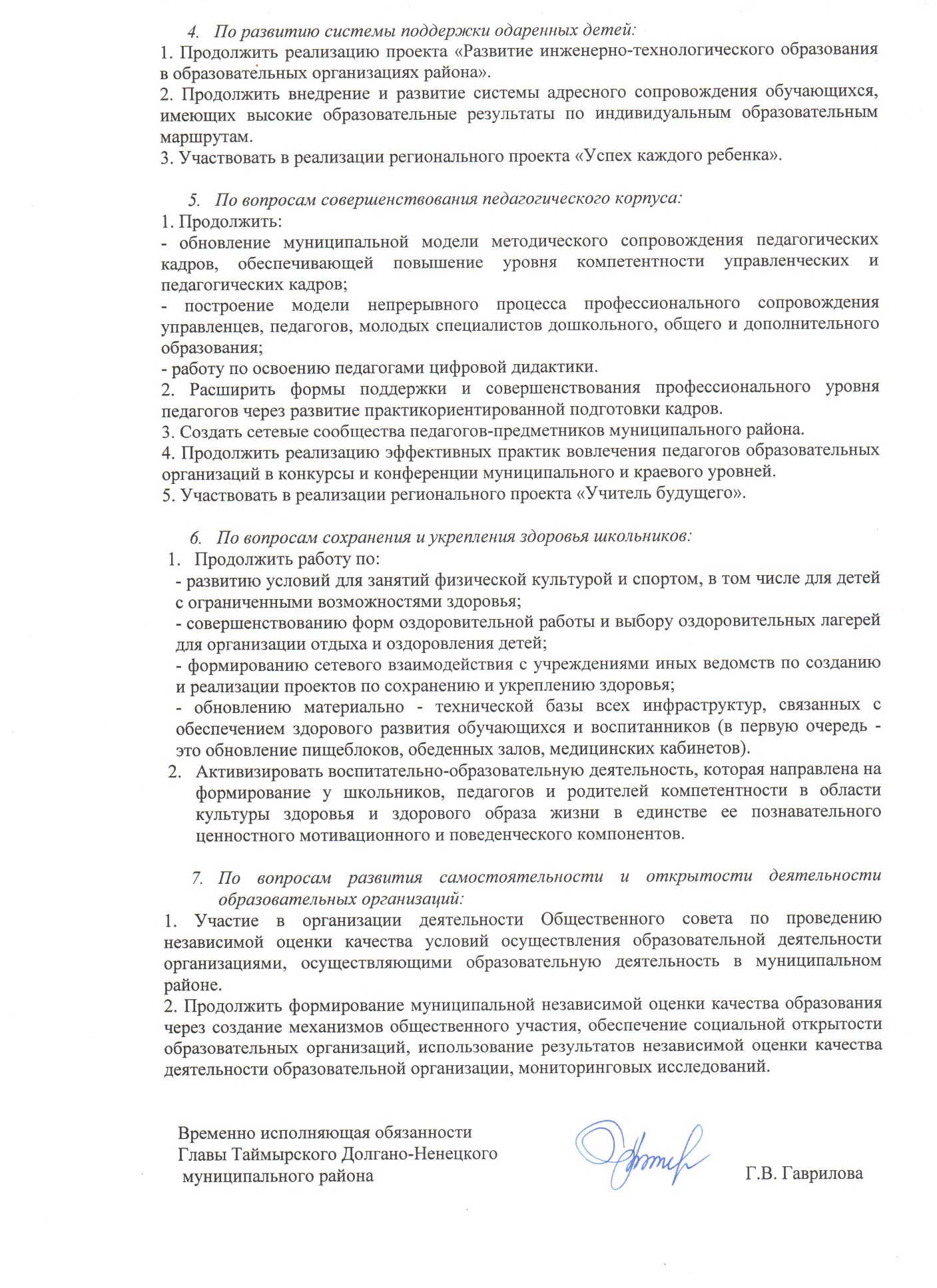 Численность населенияЧисленность населенияЧисленность населенияЧисленность населенияЧисленность населенияЧисленность населенияЧисленность населенияЧисленность населенияЧисленность населенияЧисленность населения195919701979198919901991199219931994199533 382↗38 060↗44 108↗55 111↘51 867↘50 764↘49 308↘47 091↘45 187↘42 9001996199719981999200020012002200320042005↘42 137↘41 229↘40 003↘39 026↘38 263↘38 250↗39 786↘39 678↘39 435↘39 3782006200720082009201020112012201320142015↘38 988↘38 372↘37 768↘37 042↘34 432↘34 353↗34 365↘34 053↘33 861↘33 381201620172018↘32 871↘32 29031 627Городские и сельские поселенияАдминистративный центрКоличество населенных пунктовНаселениеПлощадь, км²Городское поселение город Дудинкагород Дудинка6↘22 487223 455,69Городское поселение поселок Диксонпоселок городского типа Диксон1↘535218 959,13Сельское поселение Караулсело Караул10↗3 991101 108,41Сельское поселение Хатангасело Хатанга10↘4 614336 405,42Параметры анализа2016-20172016-20172017-20182017-20182018-20192018-2019Параметры анализаначалоконецначалоконецначалоконецКоличество обучающихсяв ОО ТДНМР481047624877483249604865Количество первоклассников561562527520527515Количество выпускников224217216204234225Количество классов298298304304317317Средняя наполняемость классов город/село21,8/ 11,521,6/ 11,321,0/ 11,520,9/11,320,1/10,120,6/10,6Основные направления расходования бюджетных средств201620162017201720182018Основные направления расходования бюджетных средствсумма,млн. руб.доля (%)сумма,млн. руб.доля (%)сумма,млн. руб.доля (%)Оплата труда и начисления на оплату труда1 429,5852,231 746,3562,971 877,2263,69Коммунальные услуги215,667,85259,379,35254,308,63Расходы на питание207,077,57236,138,51224,467,61Прочие текущие расходы885,5132,35531,4019,17591,6320,07Итого:2 736,82100,002 773,25100,002947,61100,00Основные направления расходования бюджетных средств20182018201820182018Основные направления расходования бюджетных средствместный бюджеткраевой бюджетспонсорскиеитого:доля (%)Основные направления расходования бюджетных средствсумма, млн. руб.сумма, млн. руб.сумма, млн. руб.сумма, млн. руб.доля (%)Оплата труда и начисления на оплату труда639,221 2380,001 877,2263,69Коммунальные услуги254,300,000,00254,308,63Расходы на питание161,5762,890,00224,467,61Создание безопасных современных условий56,188,110,0064,292,18Летний отдых66,384,80,0071,182.41Прочие текущие расходы323130,372,79456,1615,48Итого:1 500,651 444,172,792 947,61100,00Показатель/ год2016 год(тыс. руб.)2017 год(тыс. руб.)2018год(тыс. руб.)2019 год( тыс. руб.)Общий объём165 111,80206 098,31208 305,79210 303,82в том числе: обеспечение бесплатным питанием учащихся из малообеспеченных семей63 653,865 323,367891,670 433,701. Основная цель системы образования муниципального района – формирование новой образовательной среды и обновление образовательных практик с целью достижения качественных образовательных результатов и успешной реализации региональных проектов в сфере образования.2. В 2018-2098 учебном году необходимо обеспечить реализацию следующих ключевых задач: По вопросам дошкольное образования:Продолжить реализацию поэтапного переоснащения, дооснащения предметно – развивающей среды дошкольных организаций в соответствии с ФГОС ДО и муниципальной концепции инженерно - технологического образования. В рамках реализации программы Красноярского края «Кадровое обеспечение технологического лидерства» продолжить работу по   реализации модулей дошкольного образования, ориентированных на развитие познавательно - исследовательской деятельности детей дошкольного возраста с включением в реализацию проекта новых ДОО. Расширять спектр консультативных услуг семьям, чьи дети не посещают дошкольные организации. Продолжить работу по созданию доступной предметно- пространственной среды для детей с ОВЗ.Развивать систему независимой оценки качества работы ДОО.Участвовать в реализации национальных проектов относительно дошкольного образования. Разработать план мероприятий по увеличению охвата детей раннего возраста дошкольным образованием. Сохранить 100% доступность дошкольного образования для детей в возрасте от 3 до 7 лет.Участвовать в реализации регионального проекта «Содействие занятости женщин» в части выполнения мероприятий по организации доступности дошкольного образования.  По реализации и переходу на Федеральные государственные образовательные стандарты:1. Реализация ФГОС ДО, ФГОС НОО, ФГОС ООО, ФГОС для детей с ОВЗ в штатном режиме во всех общеобразовательных организациях муниципального района. 2. Подготовка к введению ФГОС СОО.3. На уровне образовательных организаций:- обеспечить эффективное управление ОО, в том числе через активизацию инновационных процессов, реализацию программ развития, формирование системы внутреннего мониторинга оценки качества образования и использование его результатов при принятии управленческих решений;- продолжить реализацию комплекса мер, направленных на повышение качества школьного образования с учетом практикориентированного метода обучения. 4. Участвовать в реализации региональных проектов «Современная школа», «Цифровая образовательная среда», «Поддержка семей, имеющих детей».По вопросам дополнительного образования:1. Создать новые места для реализации новых дополнительных общеобразовательных программ в ОУДО и в ОО, имеющих лицензионное право ведения дополнительного образования.2. Обновить содержание и технологии дополнительным общеобразовательным программам в рамках компетентностного подхода к образовательным результатам.3. Разработать новые дополнительные общеобразовательные программы для обеспечения социального заказа на дополнительное образование.